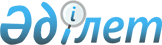 О распределении обязанностей между Премьер-Министром, заместителями Премьер-Министра и Руководителем Канцелярии Премьер-Министра Республики Казахстан
					
			Утративший силу
			
			
		
					Постановление Правительства Республики Казахстан от 30 декабря 2000 года N 1959. (Утратило силу - постановлением Правительства РК от 3 декабря 2001 г. N 1558 ~P011558 )

      Правительство Республики Казахстан постановляет:  

      1. Утвердить прилагаемое распределение обязанностей между  

  Премьер-Министром, заместителями Премьер-Министра и Руководителем Канцелярии Премьер-Министра Республики Казахстан.      2. Признать утратившим силу постановление Правительства Республики Казахстан от 16 октября 1999 г. N 1559 "О распределении обязанностей между Премьер-Министром, заместителями Премьер-Министра и Руководителем Канцелярии Премьер-Министра Республики Казахстан".            Премьер-Министр 

       Республики Казахстан                                                Приложение  

                                       к постановлению Правительства        

                                           Республики Казахстан             

                                      от 30 декабря 2000 года N 1959                        Распределение обязанностей 

       между Премьер-Министром, заместителями Премьер-Министра  

              и Руководителем Канцелярии Премьер-Министра  

                        Республики Казахстан <*>      Сноска. Внесены изменения - постановлением Правительства РК от 7 февраля 2001 г. N 202   P010202_  .                 Премьер-Министр Республики Казахстан                             Токаев К.К.         Руководство деятельностью Правительства.  

         Представление Правительства в отношениях с Президентом Республики Казахстан, а также с Парламентом, Конституционным Советом, Верховным Судом, Генеральной Прокуратурой и другими конституционными органами.  

      Вопросы межгосударственных отношений и международного сотрудничества.  

       Вопросы развития транспорта и коммуникаций, привлечения иностранных инвестиций, экспортного контроля, государственных материальных резервов.         Координация законотворческой деятельности Правительства.        Координация деятельности силовых и правоохранительных органов.              Кадровые вопросы Правительства.       Общий контроль над деятельностью Министерства иностранных дел, Министерства обороны, Министерства внутренних дел, Министерства юстиции, Министерства транспорта и коммуникаций, Агентства по государственным материальным резервам, Агентства финансовой полиции.            Первый заместитель Премьер-Министра Республики Казахстан                               Ахметов Д.К.         Вопросы оперативного управления экономикой.       Вопросы регионального развития.       Вопросы развития промышленности, сельского хозяйства, агропромышленного комплекса и строительства.       Вопросы строительства и развития автомобильных дорог.       Вопросы развития жилищно-коммунальной сферы.       Координация взаимоотношений со странами СНГ и их интеграционными объединениями.       Руководство Государственной комиссией по контролю за ходом строительства нового центра города Астаны.       Осуществляет общий контроль над деятельностью Министерства экономики и торговли (по вопросам развития реального сектора экономики), Министерства сельского хозяйства, Министерства транспорта и коммуникаций (по вопросам строительства и развития автомобильных дорог), Агентства по управлению земельными ресурсами, Агентства по чрезвычайным ситуациям.                   Заместитель Премьер-Министра Республики Казахстан                            Тасмагамбетов И.Н.         Вопросы развития социальной сферы.       Вопросы развития образования, культуры, науки, здравоохранения, спорта и туризма.       Вопросы межнациональных отношений, миграционной и демографической политики.       Вопросы Национальной комиссии по делам семьи и женщин при Президенте Республики Казахстан.       Руководство Государственной комиссией по проведению Года 10-летия независимости Республики Казахстан.       Осуществляет общий контроль над деятельностью Министерства образования и науки, Министерства культуры, информации и общественного согласия, Министерства труда и социальной защиты населения (по вопросам социальной политики), Агентства по миграции и демографии, Агентства по делам здравоохранения, Агентства по туризму и спорту.               Заместитель Премьер-Министра Республики Казахстан                                Джандосов У.А.         Вопросы экономического развития, финансовой сферы, налоговой и тарифной политики.       Вопросы развития конкуренции и предпринимательского сектора в экономике.       Вопросы использования технической помощи и государственных инвестиций.       Обеспечение взаимодействия Правительства с международными финансовыми и экономическими организациями.       Взаимодействие с Национальным Банком и Национальной комиссией Республики Казахстан по ценным бумагам.       Руководство работой Совета экономической политики.       Осуществляет общий контроль над деятельностью Министерства финансов, Министерства государственных доходов, Министерства экономики и торговли (по общеэкономическим и программным вопросам), Министерства труда и социальной защиты населения (по вопросам финансовых механизмов обеспечения социальной политики), Агентства по регулированию естественных монополий, защите конкуренции и поддержке малого бизнеса, Агентства по статистике.               Заместитель Премьер-Министра - Министр энергетики и                           минеральных ресурсов Республики Казахстан                              Школьник В.С.         Вопросы развития энергетического сектора и горно-металлургического комплекса.       Вопросы экологии, использования природных ресурсов, геологии, недропользования и охраны недр.       Вопросы космодрома "Байконур".  

         Руководит деятельностью Министерства энергетики и минеральных ресурсов; осуществляет общий контроль над деятельностью Министерства природных ресурсов и охраны окружающей среды.  



         Руководитель Канцелярии Премьер-Министра Республики Казахстан  

                         Тлеубердин А.А.  



         Координация деятельности центральных и местных исполнительных органов, ведомств в части подготовки решений Правительства и организации их исполнения, обеспечения государственной и исполнительской дисциплины.  

      Организация работы по реализации кадровой политики Правительства.  

      Организация работы по реализации региональной политики Правительства,  

  обеспечение взаимодействия работы Правительства с акимами областей.              Обеспечение взаимодействия Канцелярии Премьер-Министра с Администрацией Президента и аппаратами палат Парламента.       Вопросы информатизации государственных органов и защиты государственных секретов.       Осуществляет общий контроль над деятельностью Агентства по защите государственных секретов.              Взаимозаменяемость в период отсутствия на работе:            Ахметов Д.К.            -        Школьник В.С.      Джандосов У.А.          -        Тасмагамбетов И.Н.              (Специалисты: Склярова И.В.,               Польский В.Ф.) 
					© 2012. РГП на ПХВ «Институт законодательства и правовой информации Республики Казахстан» Министерства юстиции Республики Казахстан
				